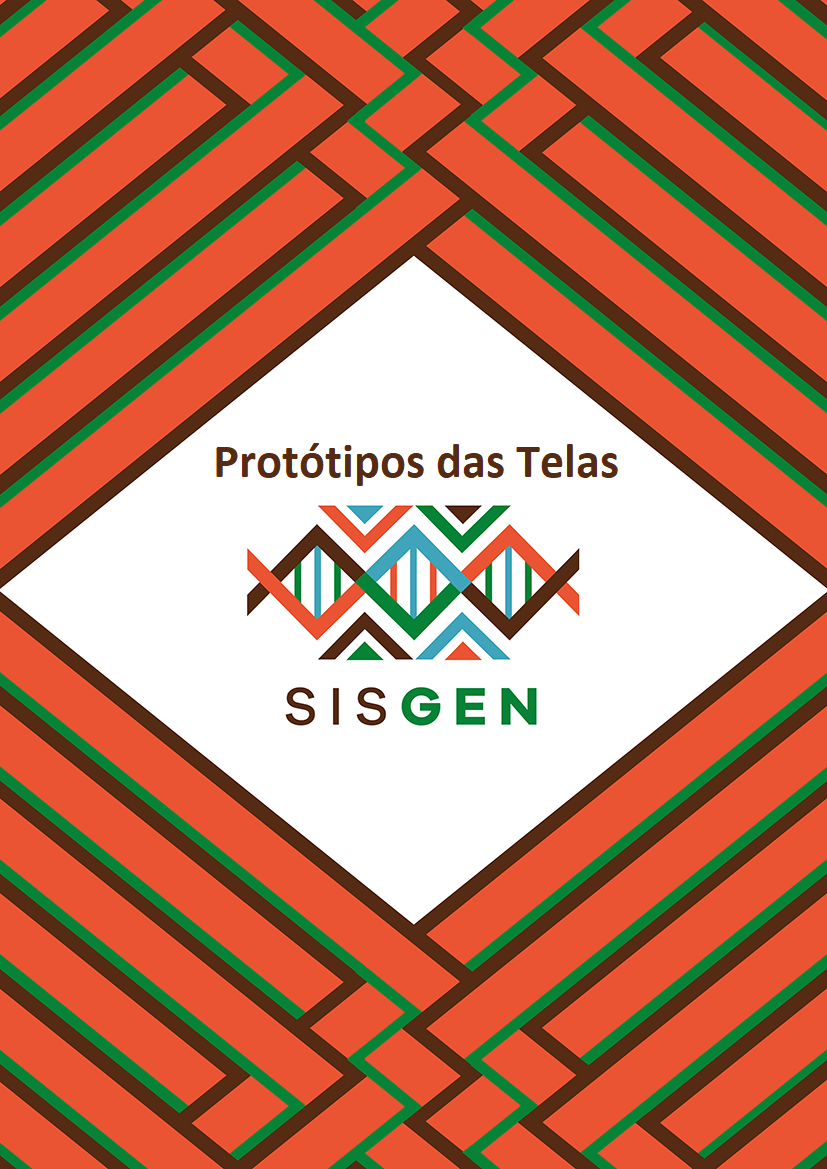 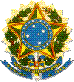 Ministério do Meio AmbienteConselho de Gestão do Patrimônio GenéticoSisGenProtótipos das Telas Nada ConstaVersão 1.0 Abril/2020SisGenProtótipos das telas – Nada Consta – UsuárioMenu Lateral –Nada Consta – Solicitar	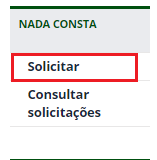 Nada Consta – Solicitar - Formulário	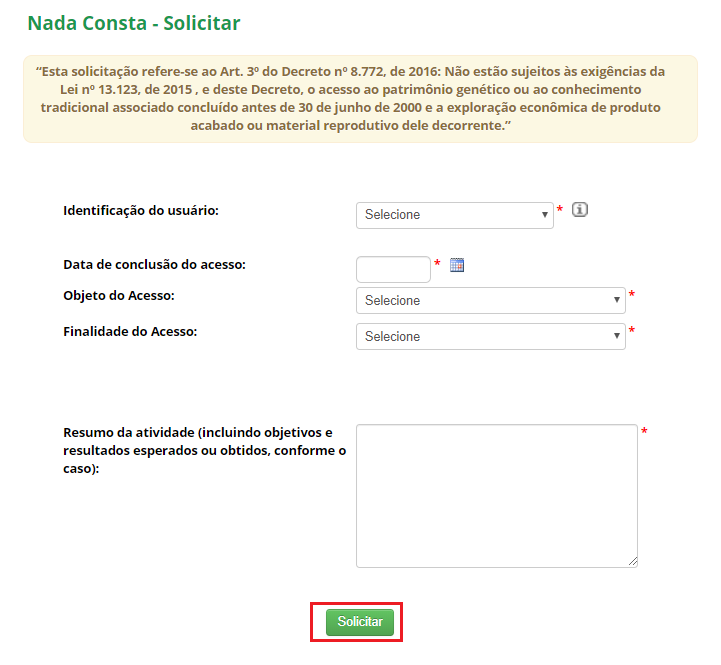 Nada Consta – Solicitar - Formulário	 - Pesquisa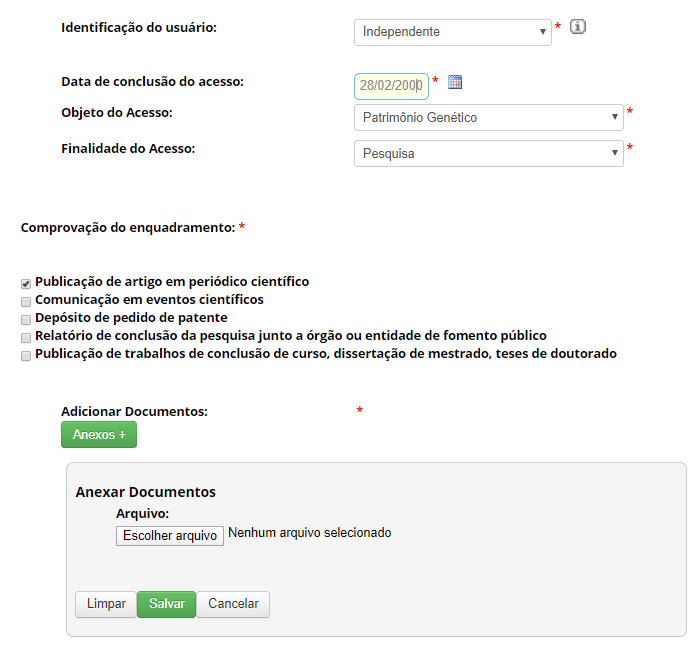 Nada Consta – Solicitar - Formulário	 - Desenvolvimento Tecnológico e Pesquisa e Desenvolvimento Tecnológico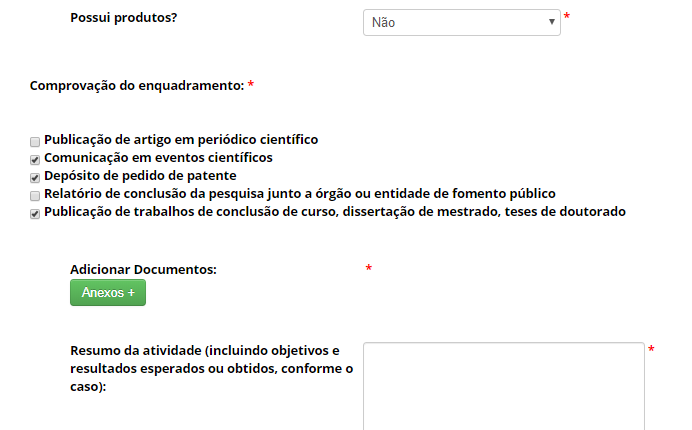 Nada Consta – Solicitar - Formulário	 - Desenvolvimento Tecnológico e Pesquisa e Desenvolvimento Tecnológico - Produto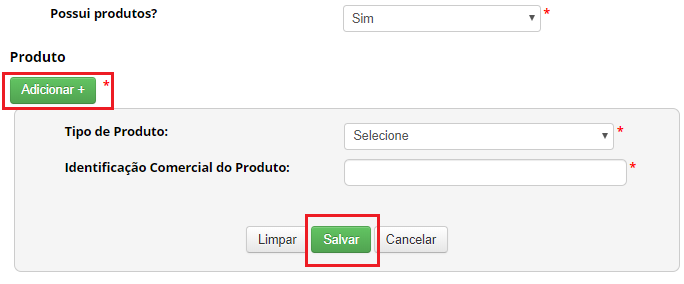 Nada Consta – Solicitar - Formulário	- Consultar solicitações – Status “Pendente”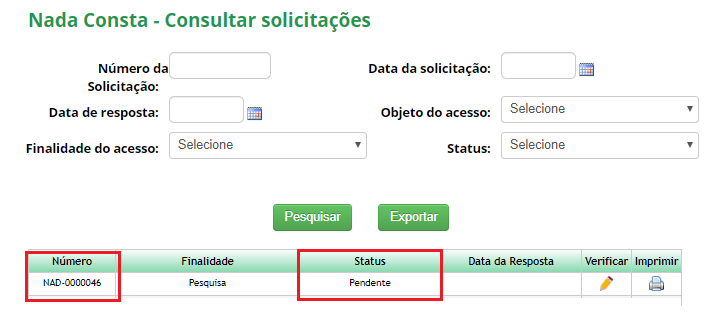 Nada Consta –Tela de Bem-vindo – Mensagem 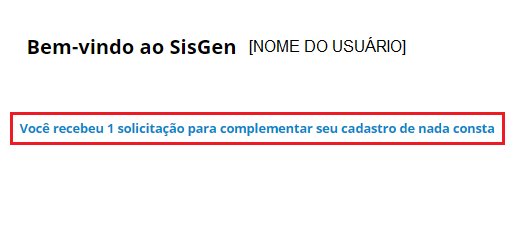 Protótipos das telas – Nada Consta – Secretária ExecutivaMenu Lateral - Nada Consta – Solicitações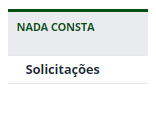 Nada Consta – Solicitações - Responder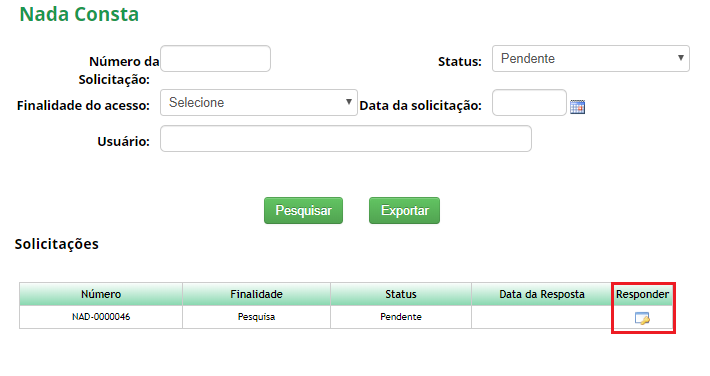 Nada Consta – Solicitações - Resumo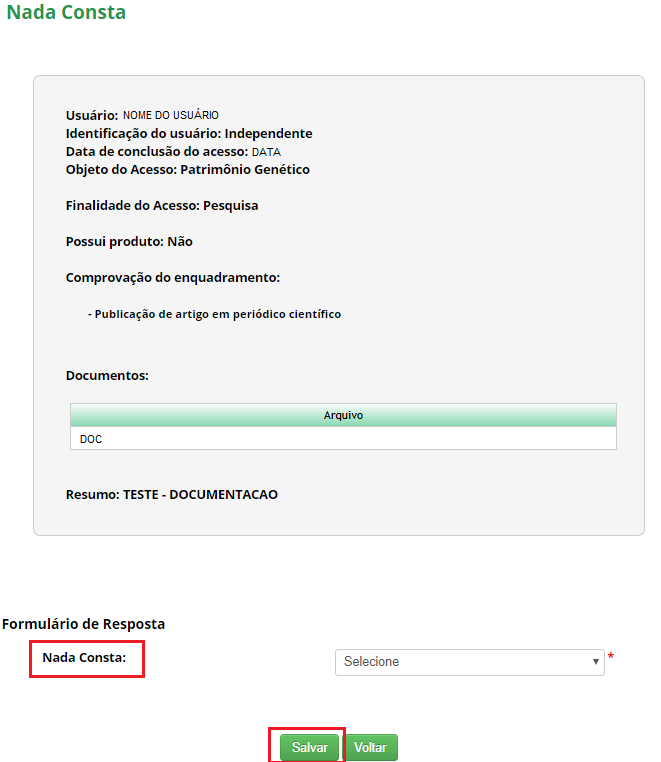 Nada Consta – Solicitações – Resumo - Deferido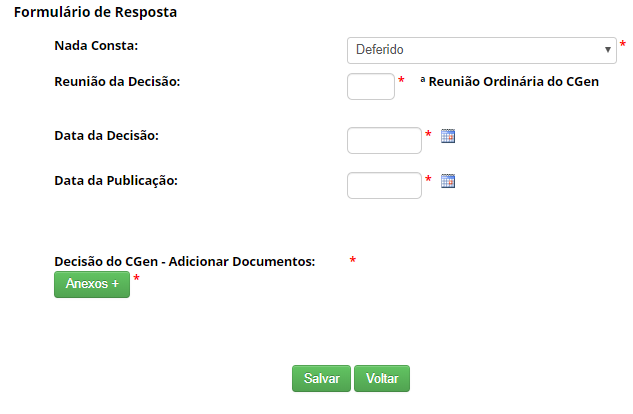 Nada Consta – Solicitações – Resumo - Indeferido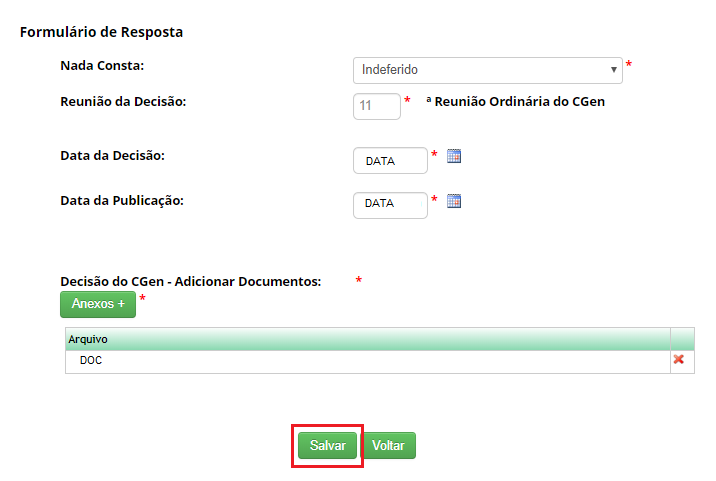 Nada Consta – Solicitações – Resumo – Solicitar informações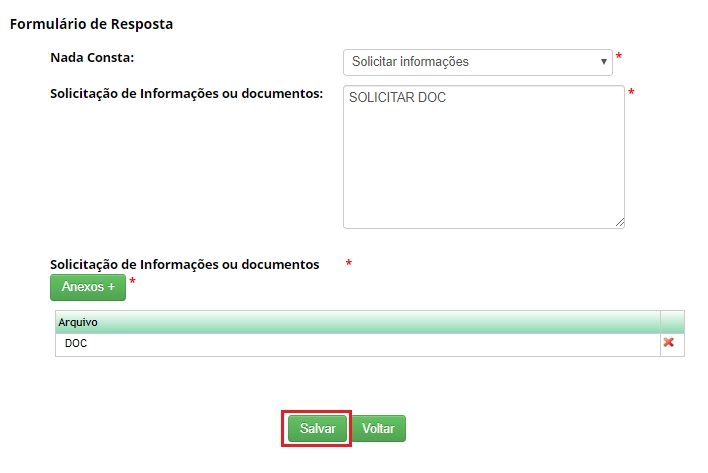 